FINAL ORDERBY THE COMMISSION:	On August 23, 2018, the Commission entered a Tentative Order in the above-captioned proceeding to initiate the process for cancelling the Certificates of Public Convenience (CPC) of common carriers that failed to file required annual assessment reports and/or failed to establish that they have operated continuously.  The Tentative Order was mailed to each carrier and was published in the Pennsylvania Bulletin on September 8, 2018.  48 Pa. B. 5683.  Carriers were given 20 days from publication to challenge the cancellation of their CPCs, file a conforming Assessment Report, or, alternatively, request cancellation of their CPCs.The carriers that were served with the August 23 Tentative Order were those carriers that failed to respond to the Commission’s earlier Secretarial Letter dated May 31, 2018, requesting that they either file an assessment report detailing their intrastate operating revenues, as required by Section 510 of the Public Utility Code, 66 Pa. C.S. § 510, or notify the Commission of their desire to abandon their CPCs.  Moreover, the Secretarial Letter warned the carriers that failure to comply would result in the Commission taking appropriate action to cancel their CPCs.  	By way of background, the Public Utility Code requires that by March 31 of each year, every public utility must file a report detailing its gross intrastate operating revenue for the preceding calendar year.  66 Pa. C.S. § 510(b).  This report is essential for the Commission to fund its operations and to properly allocate assessment costs among the regulated utility community.  Id.  In addition, common carriers are required to operate continuously and without unreasonable interruptions of service.  66 Pa. C.S. § 1501, 52 Pa. Code §§ 29.61-62.  A carrier with no intrastate operating revenues for several years indicates that it is no longer providing jurisdictional public utility service in Pennsylvania and, therefore, a CPC for that entity is no longer “necessary or proper for the service, accommodation, convenience, or safety of the public.”  66 Pa. C.S. § 1103(a).  In addition, Commission regulations authorize the cancellation of a common carrier’s CPC for failure to comply with operating and reporting requirements, as well as other provisions of the Public Utility Code.  52 Pa. Code §§ 29.12 (Motor Carriers of Passengers) and 31.12 (Motor Carriers of Property).	In response to the August 23 Tentative Order, the common carriers listed in Table 1 filed a conforming Assessment Report with the Commission reporting their gross intrastate operating revenue for 2017; the common carriers listed in Table 2 filed an Assessment Report with the Commission reporting no gross intrastate operating revenue for 2017; the common carriers listed in Table 3 requested cancellation of their CPCs; and the common carriers listed in Table 4 did not respond to the Tentative Order in any way.  The carriers listed in Table 5 appeared on the August 23 Tentative Order.  However, their CPCs have already been cancelled through Commission action taken either shortly before or since publication of the Tentative Order in the Pennsylvania Bulletin.  No further action is required with respect to these carriers.	The carriers listed in Table 1 are in compliance with the reporting requirements of 66 Pa. C.S. § 510(b) and the operational requirements of 66 Pa. C.S. § 1501 and 52 Pa. Code §§ 29.61-62.  Therefore, this matter is closed with respect to these carriers.  The carriers listed in Table 2 are provisionally in compliance with our reporting requirements. Therefore, this matter is closed with respect to these carriers.  However, since these carriers may not be operating continuously, as required by Section 1501 of the Public Utility Code, 66 Pa. C.S. § 1501, and Sections 29.61-62 of the Commission’s regulations, 52 Pa. Code §§ 29.61-62, they are advised that they must operate and report revenues from their operations or appropriate action will be taken against them. Finally, the carriers listed in Tables 3 and 4 have either requested cancellation of their CPCs or have failed to respond to the Tentative Order, remaining in non-compliance.  Moreover, each of these carriers have failed to report any intrastate operating revenues for several years.  A carrier with no intrastate operating revenues for several years indicates that it is no longer providing jurisdictional public utility service in Pennsylvania and, therefore, a CPC for that entity is no longer “necessary or proper for the service, accommodation, convenience, or safety of the public.”  66 Pa. C.S. § 1103(a).  Each of these carriers have had ample notice and an opportunity to be heard via the May 31, 2018 Secretarial Letter and the August 23, 2018 Tentative Order.  The carriers listed in Table 3 requested that their CPCs be cancelled.  None of the carrier listed in Table 4 responded.  The CPCs of both groups will be cancelled; THEREFORE,IT IS ORDERED:	1.	That this matter is closed for motor carriers listed in Table 1.	2.	That motor carriers listed in Table 2 will provisionally retain their Certificates of Public Convenience and this matter is closed with respect to these carriers.  These carriers are advised that they must operate and report revenues from their operations or appropriate action will be taken against them.	3.	That the Certificate of Public Convenience for each motor carrier listed in Table 3 is cancelled at the carrier’s request.  These carriers shall be stricken from all active utility lists maintained by the Commission’s Bureau of Technical Utility Services and the Fiscal & Assessments Section of the Bureau of Administration.	4.	That the Certificate of Public Convenience for each motor carrier listed in Table 4 is cancelled for noncompliance with the reporting and operating requirements of the Public Utility Code and Commission regulations.  These carriers shall be stricken from all active utility lists maintained by the Commission’s Bureau of Technical Utility Services and the Fiscal & Assessments Section of the Bureau of Administration.	5.	That the Secretary serve a copy of this Final Order upon the Bureau of Investigation & Enforcement, the Bureau of Technical Utility Services, the Bureau of Administration, Department of Revenue – Bureau of Corporation Taxes, Department of Transportation, and all motor carriers listed in Tables 1-4.  The Final Order shall be filed at each carrier’s docket number.	6.	That the Secretary shall publish a copy of this Final Order in the Pennsylvania Bulletin.BY THE COMMISSION,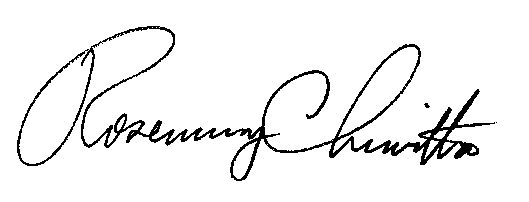 Rosemary ChiavettaSecretary(SEAL)ORDER ADOPTED:  November 8, 2018ORDER ENTERED:  November 8, 2018Table 1 – Carriers That Reported 2017 RevenueTable 2 – Carriers That Reported No 2017 RevenueTable 3 – Carriers: Certificates of Public Convenience Cancelled by RequestTable 4 – Carriers: Certificates of Public Convenience Cancelled for NoncomplianceTable 5 – Carriers:  Certificates of Public Convenience Already CancelledPENNSYLVANIAPUBLIC UTILITY COMMISSIONHarrisburg, PA  17105-3265Public Meeting held November 8, 2018Commissioners Present:Gladys M. Brown, ChairmanAndrew G. Place, Vice ChairmanGladys M. Brown, ChairmanAndrew G. Place, Vice ChairmanNorman J. KennardNorman J. KennardDavid W. SweetDavid W. SweetJohn F. Coleman, Jr.Cancellation of Certificates of Public Convenience for Common Carriers; Failure to Operate or Report Any Operating RevenueM-2018-3003742M-2018-3003742Utility CodeCarrier NameDocket No.6412387VALLEY FORGE LIMO CO., LLCA-2010-2185476, A-2015-24739836413168AMERIQUEST AMBULANCE, INC.A-2010-21956046414780MED TRANSIT, LLCA-2012-23103356416457WYOMISSING CAR SERVICE AND TAXI, LLCA-2014-24137046416543COLONIAL LIBERTY CAB CO., LLCA-2014-2421267641706CLOUD 9 TRANSPORTATION, INC.A-00123125, A-2013-2398919, A-2013-2398922701666BARON, JOLANNA-00112604703845KLEIN, DAVID J., INC.A-00116007706024BAYLOR, JEROME P.A-00119454707507ANTHONY BADER (BNT MOVERS, LLC)A-00122066, A-2008-2055255708823HORNING, JASON L.A-00124052890053FOULK MATERIAL HANDLING, INC.A-001086958910173IVAN'S TRUCKING CORPORATIONA-2008-20438628911383T & C TOWING & RECOVERY, LLCA-2009-21309028915122WHEELS EXPRESS, INC.A-2012-23252768915610E K SERVICES, INC.A-2013-23555068917628EUGENE M SNYDER T/A SNYDERS MOBILE SERVICESA-2015-24791198917719JTL TRUCKING, INC.A-2015-24843708917770PAUL E. SCHAEFFER TRUCKING, INC.A-2015-24881928918050WILLIAM MARTINEZ, LLCA-2015-2503248899888CEMPORT, INC.A-2008-2025346Utility CodeCarrier NameDocket No.6416039LEGACY LIMOUSINE, LLCA-2014-2410656741340DUDISH, WILLIAM L.A-00099005899987K E D S MATERIALS AND CONTRACTING, INC.A-2008-2035139Utility CodeCarrier NameDocket No.8913640DBT ENTERPRISES, LLCA-2011-22471228913869JOHN BARNEY III & DONNA E. BARNEYA-2011-2260260Utility CodeCarrier NameDocket No.630400ODDY TRANSPORTATION SERVICE, INC.A-001097966311476D M L CAB CO.A-001141606311480T & W CAB CO.A-001211936315127LEROY CAMPBELL & JAVIAN A. ARMSTRONG, CO-PARTNERSA-2012-2325313632252GOLF TAXI, INC.A-00119600632418PROSHA CAB CO.A-00120182632474BESIKTAS, INC.A-00120403639040YAFIM CAB COMPANYA-00106042640031ALLWAYS TRANSPORTATION, INC.A-2011-2230899640483TERRY R. MARTIN (T/A EAST WIND LIMOUSINE)A-00113345640721SACKS, JAMES O., INC.A-001158056410139TREKKIE TRANSPORTATION, INC.A-2008-20420106410249GERMANTOWN EMISSION & INSPECTION STATION, LLCA-2008-20497146411202VICTOR CARBE, JR. T/A ROLLS ROYCE RENTALA-2009-21147836411208THE PITTSBURGH TOUR COMPANY, LLCA-2009-21150426411461A-1 VAN SERVICE, INC.A-2017-25835626411640NEWBERRY TOWNSHIP FIRE DEPARTMENTA-2009-2147630641320CASHDOLLAR, LEON J.A-00120485641365CATAWESE COACH LINES, INC.A-2010-21986246413770C.R. WILKERSON, LLCA-2011-22555986413814WORLD CLASS RIDE, LLC T/A WORLD CLASS RIDEA-2011-22578436414251ABDELKARIM BAROUDIA-2012-22874936414512DAVON CHRISTIANA-2012-22967196414623EMINENT MEDICAL TRANSPORT, INC.A-2012-23029186414635HAZLETON AMBULETTE SERVICESA-2012-23034486414676SILVER STAR COACH & LIMOUSINE, LLCA-2012-2304728641469SIRAWAN TRANSPORTATION, INC.A-00121676, A-2015-24844726415105CORNERSTONE MEDICAL TRANSPORT, LLCA-2012-23239746415272LX TRANSPORTATION, LLCA-2012-23341976415377SAFE RIDES, LLCA-2012-23400106415996AMBULANCE SERVICE OF AMERICA, INC.A-2013-2382310641620CELEBRITY LIMOUSINES, LLCA-001225896416222KRK TRANSPORTATION GROUP, LLC A-2013-23982066416238ELITE EMS, INC.A-2014-23993116416372ARRIVALS 365, LLCA-2014-24081126416880MAO & ED BUS SERVICE, INC.A-2014-2440863641693VALLEY LIMOUSINE SERVICE, LLCA-001230586416944PANICHELLI EXECUTIVE SERVICES, INC.A-2014-24443196417118TOP CARE TRANSPORTATION, INC.A-2014-24561426417544USA SHUTTLE SERVICE, INC.A-2015-2475681641772SUPERSTAR COACH, INC.A-00123469641808WELSH, JODI MARIEA-00123708641828RIDES, INC.A-00123819648190WILLIAMS BUS LINES CO.A-00100861649814KANE TRANSPORTATION SERVICES, INC.A-2008-2024166690142SAFECARE AMBULANCE SERVICES, INC.A-00119122700006MCILVAINE TRUCKING, INC.A-00108526700055FIGURSKI, GERALD N.A-00108685700252J. J. MALONEY CO.A-00109207700324TRANS TECH LEASING, INC.A-00108189700559QUAKER CITY PRODUCE CO.A-00110223700786BOWER, DON E., INC.A-00111002700966BUD TRANSPORT, INC.A-00111684701040ADVANCED TRANSFER, INC.A-00101795701333RIVERSIDE BUILDERS SUPPLY, INC.A-00112141701391E. G. SERVICE CO.A-00112211701470MATSON, BYRON D.A-00112307701635MICHAEL BOULDENA-00112542701697SOUTH, JAMES E.A-00112659701729R & R EXPRESS, INC.A-00112702701904MAXWELL TANK LINES, INC.A-00112999702004FRED MOORE TRUCKING, INC.A-00113167702048GOGGIN MOVING, INC.A-00113228702051ZARELLI, PETE, EXCAVATING COMPANYA-00113231702169SMITH EZ TRUCKING COMPANY, LLCA-00113438702206NEON EXPRESS, INC.A-00113511702334DELLICH, DANIEL J., JR.A-00113687702692TROY M. GREENA-00114247702772WISE MOBILE HOMESPECIALISTS, INC.A-00114398702798RAYGENE, INC.A-00114444702809THE TERMINAL CORPORATIONA-00114463702810C & C DISTRIBUTION, INC.A-00114464702909GAST, ROBERT L.A-00114636703146SUREHAUL TRANSPORT, INC.A-00114968703419DEROSA TRUCKING, INC.A-00115329703639MARK A. KLINEA-00115696703673FUZZCO TRUCKING, INC.A-00115749703787CB HONEYWELL CONSTRUCTIONA-00115921703940NICE CONTRACTORS, INC.A-00116189703945R.J.&J. ENTERPRISES, INC.A-00116194703967CORPORATE BANK TRANSIT OF KENTUCKY, INC. A-00116216704095WASTELINE CORPORATIONA-00116416704233WILLARD P. FREDERICKA-00116622704261TAMURA, SHEILA A.A-00116655704293KEIBLER, TIMOTHY E. & DEXTER A.A-00116695704355THOMAS K. SIEMONS/KEYSTONE TOWING & REC.A-00116802704570MCCONNELL'S, INC.A-00117128704727RICHARD P. SMILEY T/A RICHARD P. SMILEY TRUCKINGA-2010-2178055704743PARKS, SCOTTA-00117410704814WOMEX, INC.A-00117514704900BEVINGTON TRUCKING, INC.A-00117664704936BOWERS, ROBERT LEROYA-00117709705047MORNINGSTAR, SCOTT T.A-00117904705134JERRY DAVISA-00118068705246MUIR, LISA L.A-00118218705750CHANCE, STANLEY E.A-00118975705806MOHAR, DAVID WAYNEA-00119100705903JAMES & DEBRA AMENTA-2015-2478404, A-2016-2534040705957THOMAS A. JOHNSONA-00119335706051MALTI, MALTI & GOODWIN, COPTSA-00119530706295MINTURN, WILLIAM C.A-00119974706439PETITTO, ANGELO J.A-00120230706492SCE ENVIRONMENTAL GROUP, INC.A-2013-2370249706828KRAMER ENTERPRISES, INC.A-00120929706862SIGMUND TRANSFER COMPANY, LLCA-00120984707033BOVANI'S TOWING AND SERVICE, INC.A-00121303707281JEFF BOYD TRUCKING, LLCA-00121783707327SHENK, MICHAEL L.A-00121836707367PERDEW, MICHAEL A., SR.A-00121887707376SIMONE, PASCAL S.A-00121900707442CREATIVE LAND CONCEPTS, INC.A-00121983707467ROADMASTERS TRANSPORT CO., L.P.A-00122020707527NILESKI, WILLIAMA-00122105707553ANTHONY RODILOSSOA-00122164707660RUNOVITZ TRUCKING, INC.A-00122317707731G. P. M. TRANSPORT, INC.A-00122427707753RONALD WICKWIREA-00122461707869BRIAN SCOTT BODINEA-00122656707976YATES, JOHN W.A-00122776708004PISANO, MICHAEL EDWARDA-00122801708062ZECH'S TOWING & RECOVERY, LLCA-00122890708109SMITH, JOHN W.A-00122966708147GT LOGISTICS, LLCA-00123033708169BROWN, ROBERTA-00123068708215BRIAN E. MOOREA-00123141708299NAKUTIS, JAMES J.A-00123269708371NEDELJKO GUNJAK, INC.A-00123374708402WARNER, RANDY D. TRUCKING, INC.A-00123413708403SIEGLER, RICHARD O.A-00123415708434TABOR, MICHAEL J.A-00123465708576PULLER, ROBERTA-00123678708628MICHAEL STELLAA-00123767708696RED LION TRANSPORTATION, INC.A-2017-2638383708808ENVIRON. LANDSCAPING SERV, INC.A-00124024708872AVG SERVICES, INC.A-00124122714150BLANEY FARMS, INC.A-00107001718240BROCIOUS, CARLA-00098875729872COMMONWEALTH WAREHOUSE & STORAGEA-00104678787630LAMPARTER, INC.A-00104759890061KDK TRANSPORT, INC.A-00108750890231BARRETT'S TRANSPORTATION SERV.A-00109551890354BOGER, JOHN H., AND SON, INC.A-00110101890371ROBERT F. ALTEMOSEA-00110181890458BALKAN EXPRESS, INC.A-001104738910355PINE GROVE ENTERPRISES, INC.A-2008-20569538910500BIER BROTHERS ENTERPRISES, LLCA-2009-21372878910649SALVAGE DIRECT, INC.A-2008-20797858910801T TURNER TRANSPORT, INC.A-2014-24148178910808NELSON LOGISTICS, LLCA-2009-20933658910919AUTO TRIM-LINES OF PA, INC.A-2009-20953528911016JOHN ELWOOD DORR T/A DORR'S MOVING EXCHANGEA-2009-21025018911111JUSTIN R. STEFFEYA-2009-21088898911231PENN AIR NOTCH SERVICES, INC.A-2009-21180118911444JODY D. HOWEA-2009-21360268911756ANDREJACK EXCAVATING, LLCA-2010-21561898911774M K HEYER TRANSPORTS, LLCA-2010-21579058911817PHILIP E. VOUGHTA-2012-23385968912182PORLANICK, INC.A-2010-21772088912333JANOS KOLTAYA-2010-21833158912400MDF INDUSTRIES, INC.A-2010-21864368912580SHADES OF GREEN, INC.A-2010-21931218912666ARROW ENERGY SERVICES, INC.A-2010-21977728912678ANTONIO WILLIAMS, SR.A-2010-21983208912794ROBERT HARRINGTON HAULING, LLCA-2010-22019958912873RODNEY R. RAUGHLEY EXCAVATING, LLCA-2010-22062628913001FOLSE OILFIELD SERVICES, LLCA-2010-22068638913009ROBERT A. STEMPA A-2010-22163398913245MATTHEW BOWER TRUCKING, INC.A-2011-22295338913262ERIC L. BERGERA-2011-22303118913271JAMES WALTER SNYDER, JR.A-2011-22308668913429BOWEN TRUCKING, LLCA-2011-22368548913475J & L TRUCKING CORP.A-2011-22381468913535GRANDVIEW LOGISTICS, LLCA-2011-22407468913574BRUCE C. PATOCKA DBA KRP TRUCKING & EXCAVATINGA-2011-22433648913656BROWN BOYS TRUCKING, LLCA-2011-22719538913732JENNIE J. TALARICOA-2011-22531328913735RANDALL L. LUZIERA-2011-22532148913790COMMERO TRUCKING, LLCA-2011-22564118913856ALVERTON ENTERPRISES, LLCA-2015-24822028913873WENGER WELL SERVICES, INC.A-2011-22603848913910DAVID TCHUIGOUA SAGANGA-2011-22638518913961ACE TRUCKING ENTERPRISES, LLCA-2011-22671538913987ROMBERGER TRANSPORT, INC.A-2011-22699868914020FEROA TRUCKING, LLCA-2011-22709548914046PITTSBURGH SOUTHWESTERN TRUCKING, LLCA-2011-22719988914157GREYHAN TRANSPORT, LLCA-2012-22816268914266J D HARRIS TRUCKING, LLCA-2012-2288808891444PUBLICATION DIST. SERV., INC.A-001073088914521WAYNE A. BRENDLINGER A-2012-22972958914526JAMES HUGHES, JR.A-2012-22976208914677KENNETH L. METZINGERA-2012-23047468914725JTC TRANSPORT, LLCA-2012-23063028915010BETHEL METALS & RECYCLING, INC.A-2012-23148688915053NORDOL, INC.A-2012-23184838915106IRON CITY LEASING, LLCA-2012-23233528915214BRIAN K. SCOTTA-2012-23298158915328SHAWN M. GOWINA-2012-23373018915395VIRTUE TRANSIT, LLCA-2013-23430238915400SUMMIT SITE CONTRACTORS, INC.A-2013-23432318915606VICTOR & JASMINE VEGA,CO-TENANTS BY ENTIRETYA-2013-23552638915723SEAN BECKA-2013-23617378915834DANIEL THOMAS TRANSPORTATION, LLCA-2013-23706568915861SOVEREIGN TRANSPORT, INC.A-2013-23729418915886PETROLEUM TRANSPORT, LLCA-2013-23749828916013ROSS DISTRIBUTIONS, LLCA-2013-23833718916017DENNIS SIZEMOREA-2013-23836818916099REDBIRD TRUCKING, INC.A-2013-23904248916106PAT REILLY TRUCKING, LLCA-2013-23904518916168FOUR STARS PIPE AND SUPPLY, INC.A-2013-23951558916362ARMONE R. HAMMONDSA-2014-24075038916419MICHAEL MILLER A-2014-24118478916432PRO-DIG ENTERPRISES, LLCA-2014-24124388916548MGM TRUCKING, LLCA-2014-24220578916617LIMIT BREAK, LLCA-2014-24260778916646WEAKLAND'S MECHANIC SHOP, INC.A-2014-24273078916767IRG DELIVERIES CORPORATIONA-2014-24364328916876DWM CARRIERS, INC.A-2014-24404288916939D RICHARDSON TRUCKING, INC.A-2014-24440298916953KENNY & SON'S TRANSPORTATION, LLCA-2014-24444448917135ZIPPY SHELL LEHIGH VALLEY, INC.A-2014-24571108917203OPAL EXPRESS, INC.A-2015-24830538917212JOHNNY P. ONISKOA-2015-24609498917415BORDER CONNECT FREIGHT SERVICES, INC.A-2016-25473118917446BSL TRUCKING, LLCA-2015-24721458917454NORTHSTAR UNLIMITED, LLCA-2015-24724818917516DEREK STOLLA-2015-25126388917524GT WORLDWIDE TRANSPORT, INC.A-2015-24750358917589R & B TRUCKING SERVICES, LLCA-2015-24777838917592R&B CONTRACTING & EXCAVATION, INC.A-2015-24778728917737NICOLAAS F. AKKERMANA-2015-24857898917784MARK T. WEBERA-2015-248909089181101ST IMPRESSION LANDSCAPING, INC.A-2015-25059558918111J & A DELIVERY, LLCA-2015-2505970899931FULL STAR ENTERPRISES, INC.A-2008-2028251Utility CodeCarrier NameDocket No.704255RISTENBATT, INC.A-00116646708082FLOOD TRUCKING, LLCA-2012-2308485708621THE ACME COMPANY, INC.A-00123752725050CARUSO HAULING, INC.A-00103928740440DONALD ELWOOD DORRA-00091972815860OFFICE MOVERS, INC.A-000969378914648NATIONAL TRANSPORT CARRIERS, INC.A-2012-23036328917211JL LEASING, INC.A-2015-2460931, A-2016-2539415